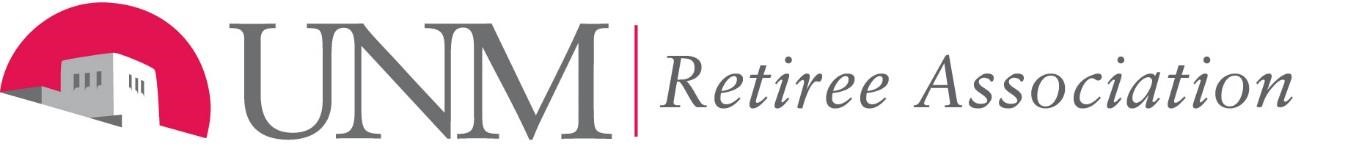 UNMRA  BOARD OF DIRECTORS Special MEETING with Legislative CommitteeMonday, July 2, 2018, 2:00 PM – 3:00 PM STUDENT SUPPORT AND SERVICES CENTER  UNIVERSITY BLVD. SE  AGENDA  Call to Order - Donna SmithEducational Retirement Fund and Board:Update – Dub Karnes-Padilla and Pug BurgePlan of Action – Pug Burge and Dub Karnes-PadillaAdjourn   